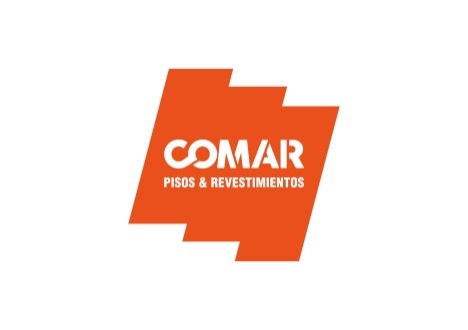 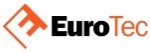 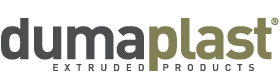 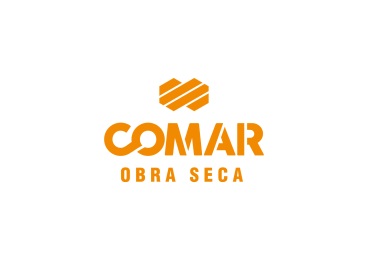 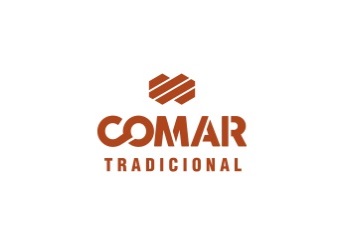 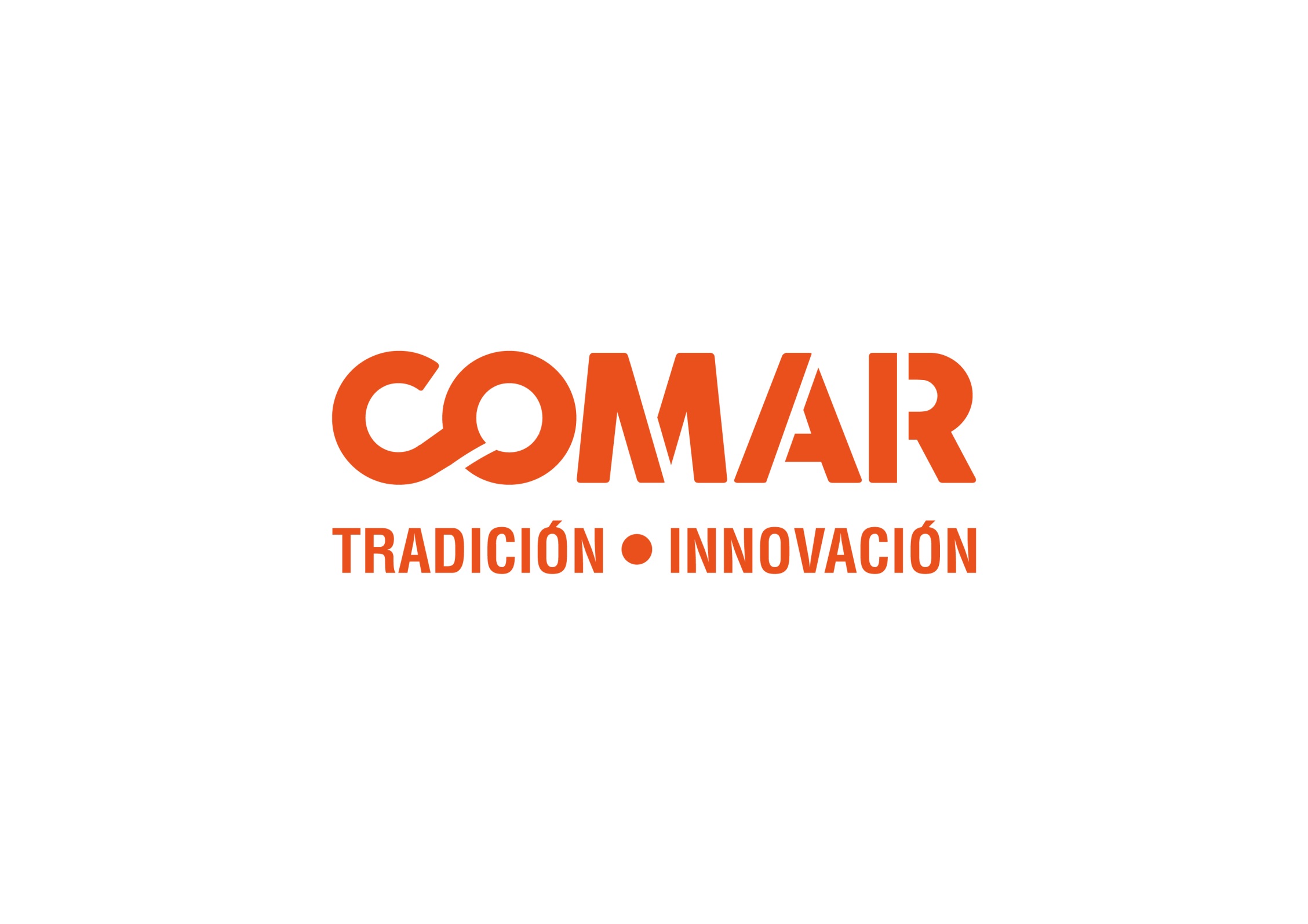 PISOS OBRA SECA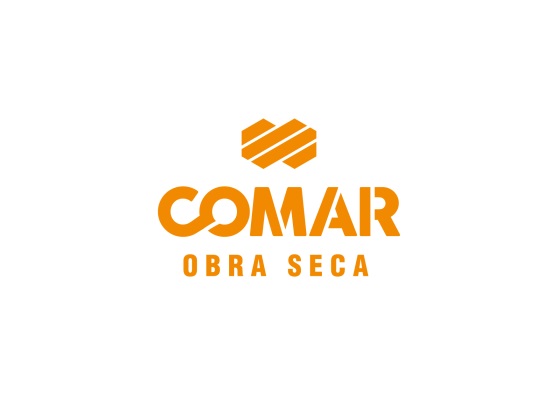 Laminados Melamínicos – Eurotec Premium Pisos flotantes melamínicos compuestos por materiales de origen Alemán, con un soporte de HDF de 880kg/m3 de densidad sobre el que se aplica una lámina de papel decorativo de alto gramaje lo que permite mayor textura, otorgándole realismo a los pisos que lucen como madera natural. Overlay de resistencia a la abrasión AC4 (tránsito general comercial, y residencial intenso). 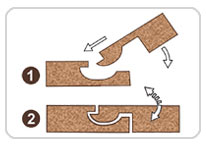 Eurotec utiliza para sus pisos tableros de HDF de la mayor densidad existente en el mercado, por lo que le aseguran una dureza superior, menor absorción de humedad  y alta resistencia. El Sistema Wax Tech de cantos de encastre encerados facilita la instalación, elimina los crujidos y disminuye la absorción de humedad por los bordes haciéndolos más resistentes a ésta. Manufacturados de acuerdo con las más estrictas normas de calidad europea, logrando un producto de calidad internacional con la mejor relación costo beneficio.Laminados Melamínicos – Eurotec Excelence Pisos flotantes melamínicos compuestos por materiales de origen Alemán, con un soporte de HDF de 880kg/m3 de densidad sobre el que se aplica una lámina de papel decorativo de alto gramaje lo que permite mayor textura, otorgándole realismo a los pisos que lucen como madera natural. Overlay de resistencia a la abrasión AC4 (tránsito general comercial, y residencial intenso). 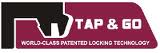 Eurotec utiliza para sus pisos tableros de HDF de la mayor densidad existente en el mercado, por lo que le aseguran una dureza superior, menor absorción de humedad  y alta resistencia. El Sistema Wax Tech de cantos de encastre encerados facilita la instalación, elimina los crujidos y disminuye la absorción de humedad por los bordes haciéndolos más resistentes a ésta. Manufacturados de acuerdo con las más estrictas normas de calidad europea, logrando un producto de calidad internacional con la mejor relación costo beneficio. Eurotec Excelence incorpora además bordes biselados.Laminados Melamínicos - EstándarPisos flotantes melamínicos compuestos por un soporte de HDF de 830kg/m3 de densidad sobre el que se aplica una lámina de papel melamínico decorativo (efecto madera) y un overlay que otorga resistencia a la abrasión (lámina de protección) AC3.  Listo para usar.Pisos de PVC – Eurotec NextPiso compuesto por una base de PVC virgen con alma de fibra de vidrio para mayor estabilidad sobre la que se aplica una lámina decorativa y otra para la resistencia a la abrasión (overlay de 0,5mm – Alto tránsito).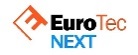 100% Resistente al agua, lo que lo convierte en el elegido para baños y cocinas nuevas o refaccionadas como así también, otros ambientes interiores ya que puede colocarse sobre cualquier piso existente.  Absorbe con mayor efectividad golpes y ruidos, cumple además con la norma EN ISO 9239-1 de resistencia al fuego. Ideal para colocar sobre piso radiante ya que tiene mayor coeficiente de conductividad logrando  una óptima eficiencia térmica.  Ingenieriles de Madera - Estructurados Prefinished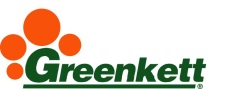 Pisos de ingeniería de alta gama, compuestos por un soporte del tipo alistonado o multilaminado sobre el que se aplica una gruesa tablilla de madera noble (2 o 3 mm) y 8 capas de laca UV de alta resistencia. 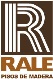 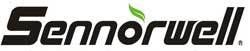 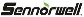 Fabricados bajo normas internacionales de calidad. La terminación de los pisos de Ingeniería se realiza en línea de secado UV con lacas de última generación Bona, Krupp o Treffert según origen del producto. Listo para usar y de rápida instalación con sistema de colocación flotante.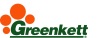 Solidos de Madera Flotantes PrefinishedEl bambú SW es uno de los materiales más duros disponibles para la confección de pisos y es una alternativa excelente para quienes prefieren pisos de madera maciza con cualidades excepcionales de resistencia. El piso de bambú SW da un aspecto realmente único, siendo además respetuoso del medio ambiente, ya que se trata de una gramínea de rápido crecimiento, su cosecha puede realizarse cada 3-5 años.Con recubrimiento de 8 capas de laca UV de alta resistencia, brinda lo mejor de los dos mundos: madera maciza y sistema de colocación flotante. Listo para usar.Sólidos PrefinishedPisos de madera maciza con recubrimiento de 6 u 8 capas de laca UV de alta resistencia en la superficie, que le otorga una alta durabilidad al producto. Listos para usar, no requieren hidrolaqueado ni plastificado.DecksDecks de madera tradicional para uso en exteriores, pérgolas, solarios, galerías, terrazas etc. Tanto en pisos como para revestimiento de paredes.Decks de WPC (Wood Plastic Composite) un material ecológico, compuesto por la mezcla de: materiales celulósicos (serrín de pino y bambú reciclado o recuperado) y materiales termoplásticos (polipropileno y polietileno). Los decks de WPC son de fácil instalación, resistentes para exteriores (lluvia, nieve, frío, calor), resistentes a la humedad, no crea mohos, no necesita mantenimiento, no produce astillas ni grietas y es resistente contra los Insectos (carcoma, termitas). Además el WPC es totalmente reciclable. Los deck de Comar WPC son semisólidos (tienen mayor cantidad de material que de aire) lo que los vuelve extremadamente resistentes, con un lado texturado en rayas y su revés liso permite diversos usos y aplicaciones. Disponibles para el armado: Alfajías solidas (bastidores para montar la estructura), lo que le da mayor resistencia y durabilidad. Grampas con tornillosTapacantos del mismo color, lo que le da prolijidad y terminación a la instalación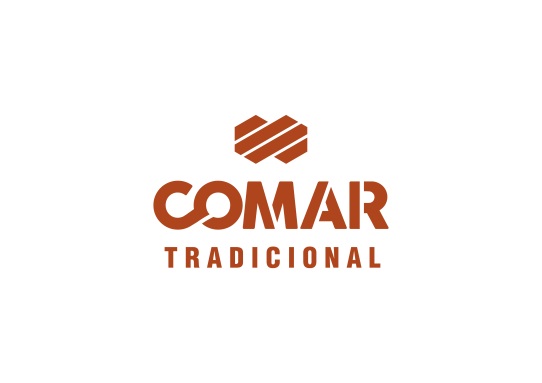 PISOS OBRA TRADICIONALSólidos ClásicosClásicos pisos de madera maciza sin recubrimiento de superficie (unfinished) aptos para encerar, hidrolaquear o plastificar en obra. Madera noble en diversos espesores y largo de tablas para colocar tipo entablonado o parquet.SA TRADICIONALREVESTIMIENTOS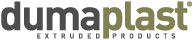 Dumawall+Revestimiento de paredes para obra en seco, los revestimientos Dumawall+ y Dumalock son ideales para solucionar el problema de las paredes con humedad como así también para renovar cualquier ambiente, incluso baños y cocinas, sin ruidos, escombros ni suciedad. Pueden colocarse sobre cualquier superficie firme existente (pegado directo sobre pared), sobre bastidores o formando tabiquería en reemplazo de las placas de yeso.Estos paneles vienen en dos versiones: Dumawall+ es de construcción compacta, textura superior y resistente a golpes, Dumalock es de construcción alveolar,  más liviano y económico. Ambos son 100% resistentes al agua.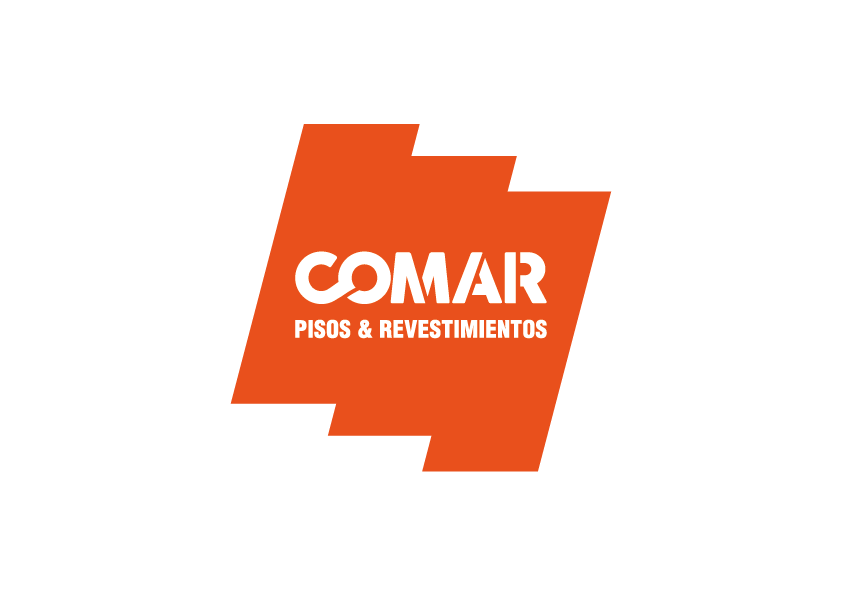 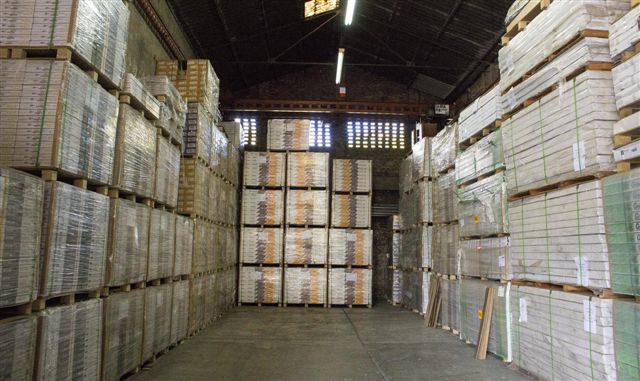 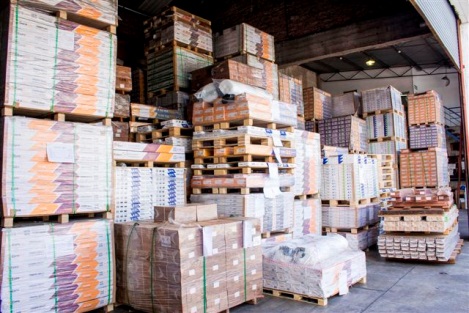 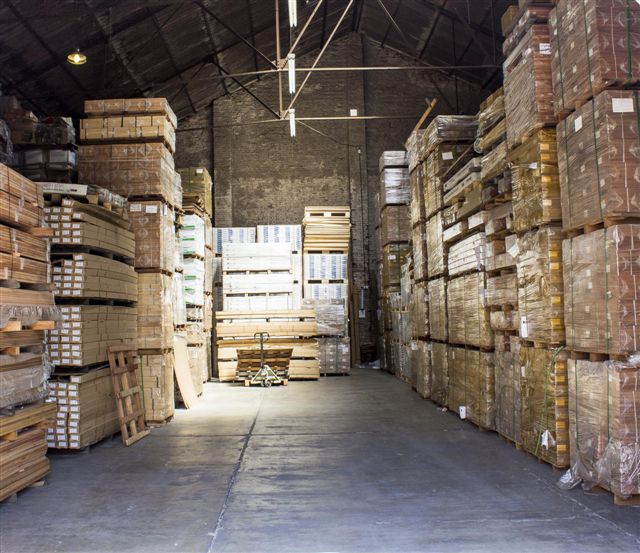 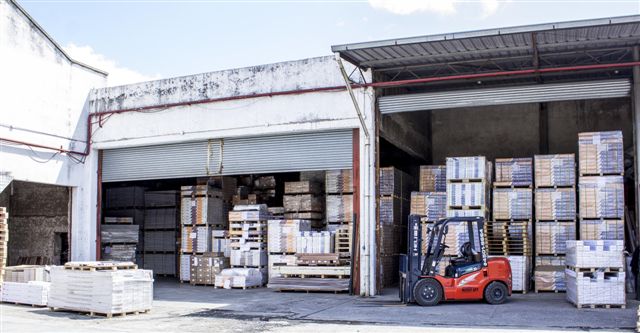 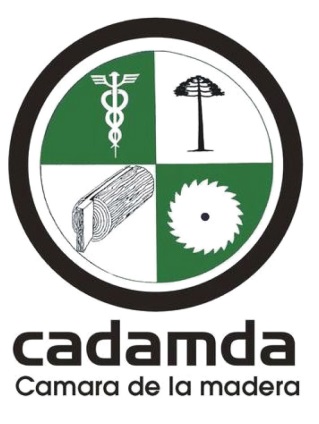 LÍNEAS DE PRODUCTOLÍNEAS DE PRODUCTOLÍNEAS DE PRODUCTOPISOS OBRA SECAPISOS OBRA SECA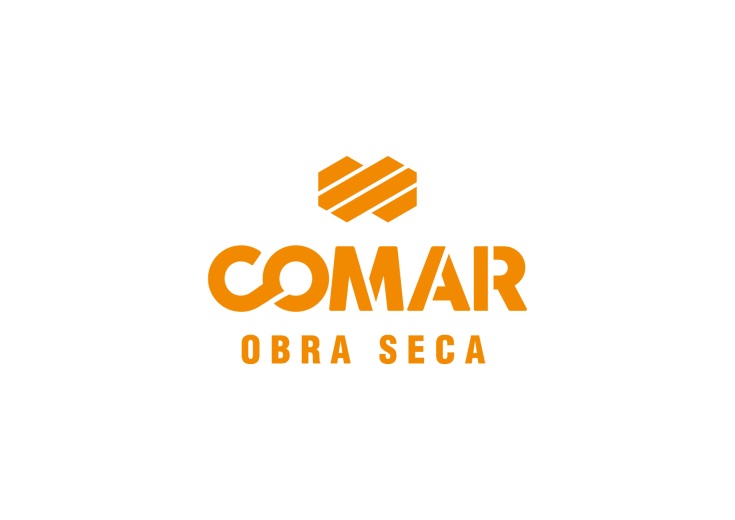 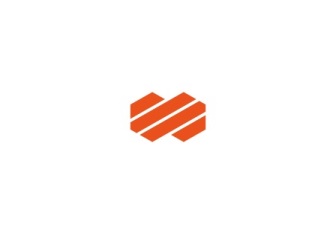 Laminados melamínicosPisos de PVCIngenieriles de maderaSolidos de maderaSólidos prefinishedDecksPágina 3 a 8Página 3 a 8Página 3 a 8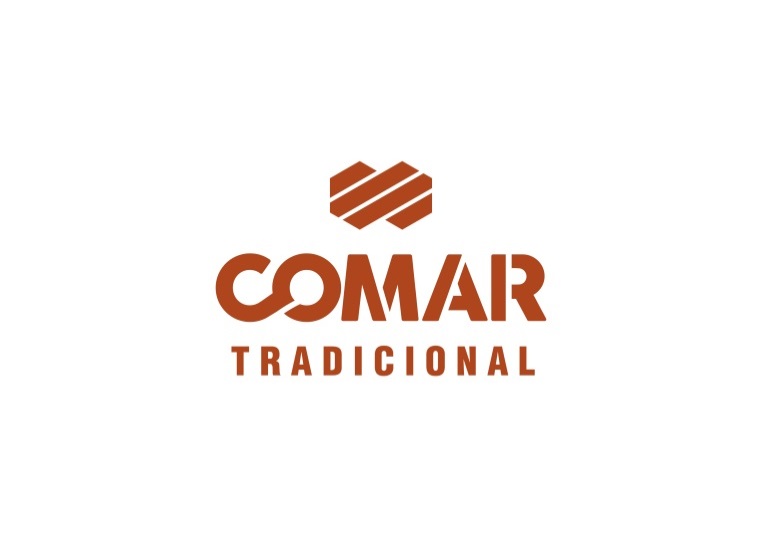 PISOS OBRA TRADICIONALPISOS OBRA TRADICIONALPISOS OBRA TRADICIONALSolidos clásicosPágina 9Página 9Página 9REVESTIMIENTOS OBRA SECAREVESTIMIENTOS OBRA SECADumawall+DumalockPágina 10Página 10Página 10Marca Eurotec PremiumRepulibleNoEspecies / ColoresHaya Tablilla – Jatoba - Nogal Americano - Nogal Campestre - Olmo Antiguo - Roble Atlanta – Roble - Roble Océano - Roble Ohio - Wenge Azúl - Haya Country – Roble FinlandiaColocaciónFlotante con sistema click.TransitoResidencial intenso / Comercial Moderado (AC4)Mm / medidasE: 8,2mm CertificacionesISO EnMarca Eurotec ExcelenceRepulibleNoEspecies / ColoresHaya Country – Jatoba - Nogal Americano - Roble Castello - Roble Océano ColocaciónFlotante con sistema TAP & GOTransitoResidencial intenso / Comercial  (AC4)Mm / medidasE: 8,2mm CertificacionesISO EnRepulibleNoEspecies / ColoresCerezo – Haya – Nogal Americano – Roble Naural – Nogal Colorado – Roble CountryColocaciónFlotante con sistema click. Sin adhesivos. TransitoResidencial / Comercial Moderado (AC3)OrigenChinamm8.2mm espesor.CertificacionesISO EnMarca Eurotec NextRepulibleNoEspecies / ColoresLínea Stone: Imitación piedra o cerámica (Perla, Laja, Travertino, Boticino)Línea Wood: imitación madera (Roble Natural, Nogal África, Caoba, Arce)ColocaciónFlotante con sistema Uniclick - sin adhesivo. TransitoAlto tránsito Mm / medidasLinea Stone: Medida 4x300x600mm  Linea Wood: 4x15x1220mmCertificacionesEN ISO 9239-1 Norma de resistencia al fuego y emisión de humo. ProductoIngenieriles de Madera – Estructurados PrefinishedMarca Rale – Greenket – SennorwelRepulibleSiEspecies / ColoresLapacho – Viraro – Roble de Eslavonia - JatobaColocaciónUniclic y Tap & Go o Encolados (machimbrado con adhesivo).TransitoComercial moderado OrigenEspaña,Paraguay y ChinaCertificacionesGreenket: Iso y FSC® (Forest Stewardship Council®) Sennorwel ISO FSC ENProductoSolidos de Madera  Flotantes PrefinishedMarca SennorwellRepulibleSi.Especies / ColoresTostado - Natural – Natural PatinadoColocaciónFlotante (Sistema TAP & GO)TransitoComercial Intenso (12000 taber)OrigenChinaMm / medidasE: 14mm A: 122mm L: 1830mmCertificacionesFSC® (Forest Stewardship Council®) ISO ENRepulibleSiEspecies / ColoresRoble de Eslavonia – Bamboo HorizontalColocaciónPegado a carpeta u otro tipo de base firme considerando que se debe garantizar la aislación total de cualquier residuo de humedad que pudiera tener el suelo. TransitoComercial IntensoEspecies / ColoresMadera: grandis, anchico.WPC: lapacho, virapitaColocaciónDirecta y clipadaRepulibleSiEspecies / ColoresPardo – Viraro  - Guatambu – Lapacho – Grapia – Anchico – Virapita – Paraiso – Peteriby – Peroba entre otras.Consultar disponibilidad.ColocaciónPegado a carpeta u otro tipo de base firme.TransitoComercial IntensoMarca Dumawall+  DumalockColores Dumawall+Concrete, Beige, Marrón, Cloudy WhiteColores DumalockGalet Beige, Galet Light greyColocaciónPegado a pared, clavado sobre bastidores. TransitoRevestimiento – No transitable Mm / medidasDumawall+ 5x375x650mmDumalock  10x250x1200mmCertificacionesEN 13501-1 C-s2,d2 